Перечень услуг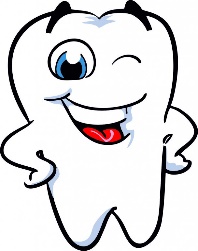 Детская стоматологияНазваниеЦенаАдаптационная консультация                                                                                                                                                                                                                                1000Анестезия места вкола иглы (спрей)                                                                                                                                                                                                                        100Анестезия с применением карпульной технологии                                                                                                                                                                                                             300Аппликация с наложением лечебной повязки с использованием солкосерила                                                                                                                                                                                     120Временная пломба                                                                                                                                                                                                                                          300Временное пломбирование 1-го канала                                                                                                                                                                                                                       400Гарантийный осмотр                                                                                                                                                                                                                                        0Гель для зубов gc tooth mousse гель для зубов                                                                                                                                                                                                             1200Герметизация фиссур (1 зуб)                                                                                                                                                                                                                               1000Гигиена молочных зубов (осмотр, снятие зубных отложений ультразвуком, чистка межзубных промежутков, шлифование и полирование зубов)                                                                                                                       1000 по полису ОМСГигиена постоянных зубов (осмотр, снятие зубных отложений ультразвуком, чистка межзубных промежутков, шлифование и полирование зубов)                                                                                                                     2000  по полису ОМСГлубокое фторирование 1-го зуба.                                                                                                                                                                                                                          150Дайкал                                                                                                                                                                                                                                                    200Дентин паста                                                                                                                                                                                                                                              300Диагностический прием (консультация ортодонта + консультация терапевта и рентгенологический или томографический снимки)                                                                                                                                   1300Диплен пленка                                                                                                                                                                                                                                             100Паста Девитал                                                                                                                                                                                                                                      200Индивидуальный пакет                                                                                                                                                                                                                                      400Ионолайт                                                                                                                                                                                                                                                  200Керамическая вкладка                                                                                                                                                                                                                                      8000Консультация стоматолога-терапевта                                                                                                                                                                                                                        400 по полису ОМСЛечение временного зуба композитным материаломTwinky Star                                                                                                                                                                                                 2000Лечение временного зуба пломбировочным материалом Vetremer                                                                                                                                                                                                1800Лечение кариеса временного зуба                                                                                                                                                                                                                           1800Лечение кариеса постоянного зуба                                                                                                                                                                                                                          2100Лечение кариеса постоянного зуба ( глубокий кариес)                                                                                                                                                                                                       3000Лечение кариеса постоянного зуба ( полное восстановление )                                                                                                                                                                                                3500Лечение кариеса постоянного зуба (средний кариес)                                                                                                                                                                                                         2500Лечение композитным материалом Charisma                                                                                                                                                                                                                   1200Лечение композитным материалом ESTELITE                                                                                                                                                                                                                   1000Лечение периодонтита постоянного зуба (1 канального)                                                                                                                                                                                                      2500Лечение периодонтита постоянного зуба (2 канального)                                                                                                                                                                                                      2700Лечение периодонтита постоянного зуба (3 канального)                                                                                                                                                                                                      2800Лечение пульпита биологическим дентином                                                                                                                                                                                                                   3500Лечение пульпита временного зуба методом RF без пломбы                                                                                                                                                                                                    1500Лечение пульпита молочного зуба в одно посещение                                                                                                                                                                                                          4000Лечение пульпита постоянного зуба ( 1 корневого )                                                                                                                                                                                                         2300Лечение пульпита постоянного зуба ( 2 корневого )                                                                                                                                                                                                         2600Лечение пульпита постоянного зуба ( 3 корневого )                                                                                                                                                                                                         2800Медикаментозная обработка 1 канала                                                                                                                                                                                                                        300Мышьяковая паста                                                                                                                                                                                                                                          200Обучение гигиене полости рта                                                                                                                                                                                                                              300Оказание первой неотложной помощи (осмотр, рент. прицельный снимок, рекомендации)                                                                                                                                                                         1000Пломбирование 1 корневого канала                                                                                                                                                                                                                          500Постоянное пломбирование 1-го канала                                                                                                                                                                                                                      2500Прохождение и мед. обработка 1 корневого канала                                                                                                                                                                                                           1000Пульпатек                                                                                                                                                                                                                                                 500Пульпотомия                                                                                                                                                                                                                                               500Распломбировка 1 корневого канала                                                                                                                                                                                                                         500Рентгендиагностика (панорамный снимок)                                                                                                                                                                                                                    1200Рентгендиагностика (прицельный снимок)                                                                                                                                                                                                                    300Реставрация переднего зуба (сложная)                                                                                                                                                                                                                      4000Реставрация после эндолечения                                                                                                                                                                                                                             3500Реставрация постоянного зуба (переднего)                                                                                                                                                                                                                  3000Серебрение временного зуба (1 зуб)                                                                                                                                                                                                                        100Снятие временной пломбы                                                                                                                                                                                                                                   300Стекловолоконный штифт                                                                                                                                                                                                                                    800Унифас, Уницем (прокладка)                                                                                                                                                                                                                                400Форедент ( прокладка)                                                                                                                                                                                                                                     500Форедент жидкий                                                                                                                                                                                                                                           400Фторирование 1-го зуба.                                                                                                                                                                                                                                   120Химическая пломба KETAC                                                                                                                                                                                                                                   1500Химическая пломба Фуджи                                                                                                                                                                                                                                   1000Цинк оксид + Эвгенол                                                                                                                                                                                                                                      500Эвгенол                                                                                                                                                                                                                                                   200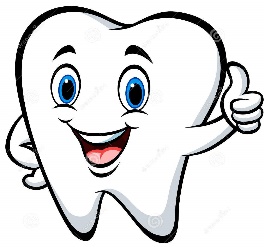 